RENCANA PEMBELAJARAN SEMESTER (RPS)Dosen PJ,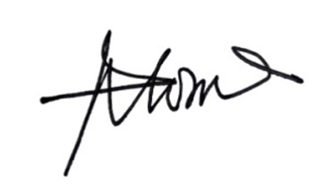 Dr. Flora, M.Pd   NIP 196007131986032001MATA KULIAH (MK)KODERumpun MKBOBOT (sks)BOBOT (sks)SEMESTERTglPenyusunanWriting  Scientific ArticlePBI816310Writing  Scientific ArticleT= 3P= 0Ganjil15  Juli  2020OTORISASI / PENGESAHANDosenPengembang RPSDosenPengembang RPSKoordinator RMK (optional)Koordinator RMK (optional)Ka PRODIKa PRODIOTORISASI / PENGESAHANDr. Flora, M.Pd. (PJ)Dr. Flora, M.Pd. (PJ)Dr. Flora, M.Pd.Dr. Flora, M.Pd.CapaianPembelajaranCPL-PRODI yang dibebankanpada MKCPL-PRODI yang dibebankanpada MKCapaianPembelajaranSikapMenunjukkansikapbertanggungjawabataspekerjaan di bidangkeahliannyasecaramandiriCapaianPembelajaranPengetahuanMenguasaikonsepteoritisterkaitpenulisankaryailmiah yang diterbitkan di jurnalCapaianPembelajaranKeterampilanUmumMampuberfikirkritis dan mampumengambilkeputusanberdasarkanfakta dan dataCapaianPembelajaranKeterampilanKhususMampumempublikasikankaryailmiahnya pada jurnalCapaianPembelajaranCapaianPembelajaran Mata Kuliah (CPMK)CapaianPembelajaran Mata Kuliah (CPMK)CapaianPembelajaranCPMKMampu mengkritisi dan menulis sebuah artikel ilmiah berdasarkan teori  (Backgrounds:  the importance of the topic to write,  problems related to the topic (what happens to the topic), reasons of choosing a certain method/technique to cope with the problem regarding the problem, What previous researchers have done with respect to the topic, and what we need to follow up and WHY (a gap); Findings and Discussion( What, How, and Why), and Conclusion (judgment of the findings). CapaianPembelajaranCPL ⬌Sub-CPMKCPL ⬌Sub-CPMKCapaianPembelajaranCPMK 1mampu  menjelaskan konsepartikel ilmiah yang ditulis dalam sebuah jurnal CapaianPembelajaranCPMK 2 Mampumenjelaskan formal and informal language ;menulisformal and informal language dan merubahkalimatinformal ke formal.language.CapaianPembelajaranCPMK 3mampu menjelaskan  ambigious sententences dan mampumenuliskalimat yang jelas .CapaianPembelajaranCPMK 4mampu menjelaskan konsepParaphrasing dan mampumelakukanparaphrase ide para penulis/pengarang.CapaianPembelajaranCPMK 5Mampumenjelaskankomponen-komponen yang harusada di Pendahuluan (latarbelakang) sebuahkaryailmiah;  Mengapapentingpenelitianitu, apa yang terjadi pada kenyataan, apa yang telahdilakukanpenelititerdahulu, dan apa yang akandilakukan oleh peneliti.CapaianPembelajaranCPMK 6Mampumenjelaskankonsepmetodologi ; kesesuainantaramasalahpertanyaan dan rancanganpenelitian;menganalisis validity dan reliability dan proccedurpengambilan data dan menganalisanya.CapaianPembelajaranCPMK 7Mampumenjelaskanbagaimanamelaporkanhasilpenelitian dan pembahasannya; bagaimanahasilpenelitianterdahuluapabiladibandingkandenganhasilpeenelitiannya.CapaianPembelajaranCPMK 8Mampumenjelaskanbagaimanamembuatsuatukesimpulankaryailmiah; membedakanringkasan (summary) dan  kesimpulan (conclusion)CapaianPembelajaranCPMK 9-15Mahasiswamampumemperbaiki dan memperesetasikankaryailmiahnya yang telahdibuat pada tugasmatakuliahterdahulu (matakuliah linguistics pada semester 1 dan matakuliah pragmatics pada semester 2) atauhasilkaryalainnyasecaraindividuberdasarkanteori-teori yang telahdiperoleh pada pertemuan 1-8.CapaianPembelajaranCapaianPembelajaranCapaianPembelajaranCapaianPembelajaranDiskripsiSingkatMKMata kuliahinibertujuanmengembangkanpengetahuanmahasiswamengenaipenulisanartikelilmiah yang siapdipublikasikan pada jurnalilmiah. Topik-topikperkuliahanmencakup  :  Bahasa formal dan informal; kalimatrancu (ambigious sentence), paraphrase; bagaimanamenulisPendahuluan (latarbelakansebuahartikel); metodologi; Hasil dan pembahasan,dankesimpulan . Perkuliahanditekankan pada pemahamankonsep, menganalisiscontoh-contohartikeldalamdiskusikelompok dan presentasihasilkaryailmiahmahasiswa yang telahada pada semester sebelumnya.Mata kuliahinibertujuanmengembangkanpengetahuanmahasiswamengenaipenulisanartikelilmiah yang siapdipublikasikan pada jurnalilmiah. Topik-topikperkuliahanmencakup  :  Bahasa formal dan informal; kalimatrancu (ambigious sentence), paraphrase; bagaimanamenulisPendahuluan (latarbelakansebuahartikel); metodologi; Hasil dan pembahasan,dankesimpulan . Perkuliahanditekankan pada pemahamankonsep, menganalisiscontoh-contohartikeldalamdiskusikelompok dan presentasihasilkaryailmiahmahasiswa yang telahada pada semester sebelumnya.BahanKajian:MateriPembelajaranAspects of Languages to consider in writing a manuscript/scientific /academic writingClear and detailed Information in Scientific writingParaphrasingThe Principles  of  Introduction (background) in scientific articleThe Principles  of MethodologyThe Principles of Reporting the Result and elaborating the discussionThe Principles of  Elaborataing the conclusion of  scientific article.Analyzing d and presenting the  students’ article drafAspects of Languages to consider in writing a manuscript/scientific /academic writingClear and detailed Information in Scientific writingParaphrasingThe Principles  of  Introduction (background) in scientific articleThe Principles  of MethodologyThe Principles of Reporting the Result and elaborating the discussionThe Principles of  Elaborataing the conclusion of  scientific article.Analyzing d and presenting the  students’ article drafPustaka1. Bambang Setyadi. Skill-Based Catagories: An Alternative of langauge Learning Strategiy Measurement. Journal of language Teaching and Research,  Maret 2014.2. Muhammad Sukirlan. Teaching Communication Strategies in an EFL Class of Tertiary Level. Journal of Theory and Practice in Language Studies, Vol 4 number 10, October 2014.3. Flora. Language and Culture: Kinship System of Batak-Toba Samosir Ethnic .Singapore: GSTF Journal on Education,   Vol.2 number 1, Juni 2014.4. Flora. Input in Group Work Interaction : International TEFL Conference, English Education Department Teacher Training and Education Faculty Sebelas Maret University, Current Belief in ELT and Its Implication in English Classrooms: I. Solo, 18 Mei, 2013.Flora. Ilocutionary Act in Proposing an Asking for Something Made by Children: An Analysis of  Oral Communication . KOLITA 11, UNIKA – Atmajaya:, Jakarta, 1-2 Mei,  2013.14)Mahpul and Oliver, R. 2014. The Effect of Task Complexity in Dialogic Oral Production by Indonesian Learners. Asian EFL Journal. 20 (6): pp. 33-61. Bambang Setyadi. Skill-Based Catagories: An Alternative of langauge Learning Strategiy Measurement. Journal of language Teaching and Research,  Maret 2014.2. Muhammad Sukirlan. Teaching Communication Strategies in an EFL Class of Tertiary Level. Journal of Theory and Practice in Language Studies, Vol 4 number 10, October 2014.3. Flora. Language and Culture: Kinship System of Batak-Toba Samosir Ethnic .Singapore: GSTF Journal on Education,   Vol.2 number 1, Juni 2014.4. Flora. Input in Group Work Interaction : International TEFL Conference, English Education Department Teacher Training and Education Faculty Sebelas Maret University, Current Belief in ELT and Its Implication in English Classrooms: I. Solo, 18 Mei, 2013.Flora. Ilocutionary Act in Proposing an Asking for Something Made by Children: An Analysis of  Oral Communication . KOLITA 11, UNIKA – Atmajaya:, Jakarta, 1-2 Mei,  2013.14)Mahpul and Oliver, R. 2014. The Effect of Task Complexity in Dialogic Oral Production by Indonesian Learners. Asian EFL Journal. 20 (6): pp. 33-6DosenPengampuDr. Flora, M.Pd.Mahpul, M.A., Ph.D.Dr. Flora, M.Pd.Mahpul, M.A., Ph.D.Week LEARNING OUTCOMESBAHAN KAJIAN (Materi Ajar)METODE PEMBELWAKTUPENGALAMAN BELAJAR MAHASISWAKRITERIA PENILAIAN DAN INDIKATORBOBOT NILAI1Able to explain the concept of a scientific articleKontrak kuliah; introduction to a scientific article.Lecturing; Question and answer150menitListening to the explanation and asking questionsCriterion2%21.Able to explain the the difference between formal and informal language;2. Able to write formal and informal sentences.3. Able to change informal sentences into formal sentences.Aspects of Languages to consider in writing a scientific article.Lecturing;Giving exercises, group work,Question and answer150 menitListening to explanation, asking questions, analyzingin group, presenting in small groupCriterionGroup work presentation5%31.Able to analyze ambigious sententences;2. Able to write clear sentencesClear and detailed Information in Scientific writingLecturing;Giving exercises, individual/group work’150 menitListening to explanation, asking questions, analyzingin group, presenting in small groupCriterionGroup work presentation5% 41.Able to explain the the impotance of the topic;2. Able to explain the gap between the theory and reality;3.Able to explain the novelty of the scientific article;4. Able to anlayze the background of provided articleThe Principles  of  Introduction (background) in scientific article.Lecturing;Giving exercises, individual/group work’150 menitListening to explanation, asking questions, analyzingin group, presenting in small groupCriterionGroup work presentation5%51.Able to  analyze the appropriatess of research questions and research design;2.Able to  analyze the validity and reliability of the instruments;3. Ableto analyze the procedure of data collectionThe Principles  of MethodologyLecturing;Giving exercises, individual/group work’150 menitListening to explanation, asking questions, analyzingin group, presenting in small groupCriterionGroup work presentation5%61. Able to report the results based on the research questions;2. Able to discuss why the results so;3. Able to show the similarity of t the results to the previous research;4. Able to show the differences of t the results to the previous researchResults and DiscussionLecturing;Giving exercises, individual/group work’150 menitListening to explanation, asking questions, analyzingin group, presenting in small groupCriterionGroup work presentation5%71.Able to differenciatebetween summary and conclusion;2. able to have critical judgement based on the result and discussionConclusionLecturing;Giving exercises, individual/group work150 menitListening to explanation, asking questions, analyzingin group, presenting in small groupCriterionGroup work presentation5%8UTSUTS14%9-151. Able  to present his draft article. 2.Able to give comments on draft  articlebased on the theories that have been discussed before. Presenting draft articlePracticeGiving exercises, individual/group work150 menitPresenting a draft article, listening to the presentation, asking and answering the questionsindividually/in group, presenting individually12Criterion13	Group work and presentation40%16UASUAS 14%